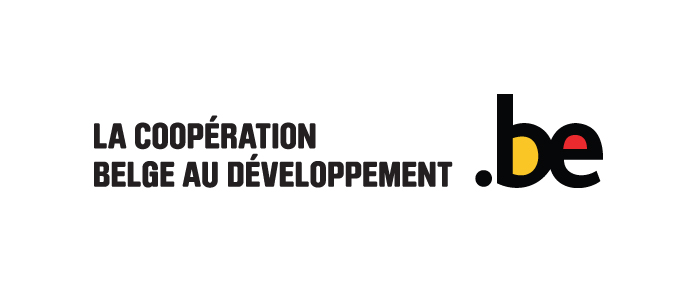 ANNEXE 2-3FICHE TECHNIQUE CATEGORIE 1 et 2(fiction ou documentaire)Pour compléter cette fiche veuillez prendre connaissance des modalités et critères détaillés dans le cahier des charges , particulièrement dans la Partie1. B.1 et B.2PROJET ASPECTS TECHNIQUES PLAN PAR ÉTAPES Divisez votre projet en minimum 3 et maximum 6 périodes pertinentes (p.ex. durée des prises de vues, préproduction (écriture, repérages), production, postproduction, montage image et son, copie 0, …) La dernière étape doit préciser le moment de la diffusion ainsi que la date d’introduction des pièces justificatives.Pour les categories 1 et 2, il est possible de demander le paiement d’une première tranche (30%) à la réception d’un support physique avec des rushes (min 70% des images finales) pré-montés qui démontrent la bonne avancée du film et un bref rapport narratif de l’état d’avancement du film. Si vous comptez demander cette première tranche, à quand estimez-vous la demande ? CONTENU NARRATIFSCÉNARIO* (le scénario le plus complet doit être joint au dossier)THEMESMESSAGEPAYS MIS EN SCENELIEN AVEC L’EDUCATION A LA CITOYENNETÉ MONDIALE ET IMPACT ATTENDU SUR LE PUBLIC CIBLE GENREETHIQUEAUDIENCE et DIFFUSION (IMPACT)PUBLIC VISÉSTRATEGIE DE DISTRIBUTION /DIFFUSIONCANAL DE DIFFUSIONPour les bonus-optionnel : Pour les bonus-optionnel : GARANTIES/PROMESSES FORMELLESQUALITE VISUELLE et FORMELLE CARACTÉRISTIQUES TECHNIQUES INTENTION DES SCENARISTES/REALISATEURS SUR LA QUALITÉ ESTHÉTIQUE DE L’ ŒUVRE EXPÉRIENCE  ACCOMPAGNEMENT PEDAGOGIQUEDESCRIPTION DU DOSSIER PEDAGOGIQUEObligatoire pour les catégories  1,2, 5, 6 et 7 Expliquer :Pour le bonus optionnel : ACCOMPAGNEMENT PEDAGOGIQUE  COMPLEMENTAIRE/Autres outils d’approfondissementVoir cahier des charges (ex. : site web interactif, jeux, débats dans les écoles, séances scolaires gratuites dans les cinémas, collaboration avec ong…). Ceci est un critère (bonus) d’évaluation , il est important de donner toutes les informations possibles afin que le jury puisse le prendre en compte.EFFICIENCERECAPITULATIF DES DOCUMENTS OBLIGATOIRES A FOURNIR Une lettre d'accompagnement La fiche administrative complétée (voir annexe 1) La fiche technique complétée (voir annexe 2-3-4-5-6-7-8 selon la catégorie) Une description détaillée du projet (scénario, concept, nombre d'émissions pour un programme de télévision), …) Une note d’intention (sur le choix du sujet, l'approche choisie ou l'angle du fait, la forme, le style, la structure et l'approche visuelle) ;Toutes les données financières concernant le projet introduit : budget global (budget de pré et post production), plan de financement, …L’élaboration d’un dossier pédagogique est obligatoire pour les catégories 1, 2, 5, 6 et 7 et doit apparaître dans le budget.Au moins une garantie de diffusion substantielle via coproduction ou préachat d’une télévision ou un pré-accord avec un distributeur pour une série de salles et une mise à disposition en VOD pour les catégories 1, 2 et 5 ou un plan de diffusion précis dans le cas d’un projet numérique pour les catégories 6 et 7 (voir aussi  Point B. 2.2. Public et diffusion).Pour la catégorie 5 (aide à la promotion) : les liens des films à promouvoir sur une plateforme vidéo (Viméo) accessibles au moins 1 an et des accords concrets avec des experts, associations, salles, etc. (préciser lieux, personnes, distributeurs).  Une copie des derniers statuts de l’organisation tels que publiés au Moniteur belge, de même que la liste des membres du Conseil d'administrationLe bilan comptable de l’exercice précédent.Une 'déclaration sur l'honneur' précisant qu'aucun membre du Conseil d'administration n'est membre du SPF Affaires étrangères, Commerce extérieur et Coopération au développement ou des cellules stratégiques.Une lettre de la banque certifiant l’identité du détenteur du compte bancaire sur lequel le financement sera versé.Tout document et informations permettant d’évaluer le critère de « sélection qualitative » en ce qui concerne les références de production audiovisuelle (cfr partie 2B Critères de sélection et d’exclusion des soumissionnaires).La liste des œuvres et le CV du producteur.trice et du réalisateur.trice ou du concepteur.trice ainsi que les productions antérieures visibles sur plateforme vidéo  (facultatif pour les catégories 1, 2, 3, 4 et 5).Les documents et annexes y relatives doivent parvenir, compte tenu de la  date limite en version électroniqueLes offres électroniques doivent être envoyées via le site internet e-tendering https://eten.publicprocurement.be qui garantit le respect des conditions établies à l’article 14 §6 et 7 de la loi du 17 juin 2016.Nom de la maison de production Nom de la maison de production Nom de la maison de production Titre du projet Titre du projet Titre du projet Nom du réalisateur Nom du réalisateur Nom du réalisateur LongueurLongueurLongueurLangue originaleLangue originaleSous-titrageoui oui oui non non Sous-titrage ennéerlandais  néerlandais  néerlandais  français  Autre :Personne de contact Personne de contact ÉTAPE de à nombre de semaines 1 2 3 4 5 6 Date d’introduction limite pièces justificativesSYNOPSIS (10 lignes maximum) :Thème principal :Thème(s) secondaire(s) :Expliquer :Quel message le projet véhicule-t-il? :Lieux de tournage :Lieu de fiction :Expliquer :Réflexion sur la prise en compte de la dimension genre dans le traitement et la démarche artistique du projet :Réflexion sur la prise en compte de la dimension diversité et de la représentation des personnes du Sud dans le traitement et la démarche artistique du projet :Quel est le type de  public cible? :Pour le bonus optionnel Est-ce que les enfants (6-12) sont un public cible prioritaire ? -   OUI / NON (Si oui, expliquer) :Expliquer :cinéma télévision  festivals  internet  Autre (spécifier) :Avec quel(les) société(s) de distribution / lieu de projection / chaîne de télévision / (intermédiaire Internet) êtes- vous en négociation ? (spécifier) :Indice d'audience / estimation (décrire le mode de calcul utilisé) :Votre projet comprend-il des éléments de diverses catégories (projets combinés ou multimédias) ?Si oui, spécifier :Stratégie de communication visant à annoncer le documentaire/fiction au public :Développerez-vous une stratégie de promotion et de diffusion spécifique? - OUI / NON (Si oui, expliquer) :Budget prévu : Mise à disposition numérique pour le secteur éducatif après son exploitation commerciale ?  - OUI / NON (Si oui, expliquer) :Budget prévu : Préachat /coproduction avec TV : oui/non Préciser :Accord avec un distributeur : oui/non. Préciser : Commentaire sur les caractéristiques techniques (16  mm, DVCam, CD-Rom, site Web, autre…) :Expliquer :Expérience audiovisuelle du réalisateur et du porteur de projet :Avez-vous déjà réalisé des projets dans le passé concernant la problématique du développement, des relations Nord/Sud et de la coopération au développement ? Spécifier : Budget prévu pour le dossier pédagogique :Budget prévu pour cet accompagnement complémentaire :Autre bonus lié à l’accompagnement pédagogique :Elaboration d’une version moyenne de 20-30 min pouvant servir dans une cadre scolaire (facultatif et financé sous forme de bonus pour les lots 1 et 2)   - OUI / NON (Si oui, expliquer son utilisation) :Autre :Budget total du projet 
hors TVA                            EUR                            EURFinancement total demande à la DGD
montant de base + bonus, hors TVA                            EUR                            EURMontant de base (hors TVA)Attention : voir le cahier des charges afin de connaître les fourchettes possibles selon chaque catégorie                            EUR                            EURMontant des bonus (hors TVA)Attention : voir le cahier des charges afin de connaître les bonus possibles selon chaque catégorieAttention : si un bonus est sollicité , le budget du film doit inclure les dépenses liées à ce poste                            EUR                            EURIndiquez le/les bonus que vous souhaitez demander :Indiquez le/les bonus que vous souhaitez demander :Indiquez le/les bonus que vous souhaitez demander :destiné au public prioritaire (enfant de 6 à 12 ans) :destiné au public prioritaire (enfant de 6 à 12 ans) :+10.000 EUR sous-titres dans l’autre langue nationale y compris traduction du dossier pédagogique dans cette langue :sous-titres dans l’autre langue nationale y compris traduction du dossier pédagogique dans cette langue :+5.000 EUR stratégie de promotion et de diffusion (sur base d’un budget détaillé) :stratégie de promotion et de diffusion (sur base d’un budget détaillé) :+5.000 EUR stratégie et élaboration d’accompagnement pédagogique complémentaire/Autre outil d’approfondissement :stratégie et élaboration d’accompagnement pédagogique complémentaire/Autre outil d’approfondissement :+5.000 EUR Mise à disposition numérique pour le secteur éducatif après son exploitation commerciale  Mise à disposition numérique pour le secteur éducatif après son exploitation commerciale  +5.000 EURélaboration d’une version moyenne (20-30 min) pouvant servir dans un cadre scolaire :élaboration d’une version moyenne (20-30 min) pouvant servir dans un cadre scolaire :+7.000 EUR DEROGATION 6% TVA : OUI/NONSi oui, expliquez :